NAZWA:  Wózek dziecięcy Tiaro 3w1 + GRATISYOPIS MARKETINGOWY:Nowoczesny design idealny dla Twojej rodzinyZ wózkiem dziecięcym 3w1 Tiaro każdy wspólny spacer, każdy kilometr, każda… mila  będzie pełna atrakcji. Wybierając wózek naszej firmy stawiasz na funkcjonalność i design, który zachwyca nowoczesnością. Wózek dziecięcy Tiaro pozwoli Ci w pełni zadbać o bezpieczeństwo oraz komfort Twojego dziecka  Tworząc ten wózek postawiliśmy bowiem nie tylko na przyciągający uwagę wygląd, ale także na dopracowaną w każdym calu konstrukcję wózka. Wózek dziecięcy 3w1 Tiaro został opracowany z myślą o dzieciach od 0 do 36 miesięcy (max. 15kg). W skład prezentowanego poniżej zestawu wchodzi: Lekka i wytrzymała aluminiowa rama wózka;Gondola wraz z budką z daszkiem oraz pokrowcem;Lekka spacerówka; Fotelik samochodowy Carlo z budką i pokrowcem - istnieje możliwość zamówienia fotelika z opcją ISO - FIX oraz bazy do samochodu ISO – FIXPojemny kosz na zakupy oraz duża torba;Folia przeciwdeszczowa oraz moskitiera,Uchwyt na napój;Antyalergiczny materac kokosowyDuża i wygodna zapinana na zamki błyskawiczne torba na ramie Kupując wózek dziecięcy Tiaro wybierasz POLSKI produkt bezpośrednio od producenta – z bezpośrednią gwarancją! Nasze wózki tworzymy z najlepszych dostępnych na rynku materiałów posiadających niezbędne atesty oraz certyfikaty. Postaw na sprawdzone produkty! 
GONDOLA: Duża, a jednocześnie wygodna w przenoszeniu gondola;Wygodna w przenoszeniu dzięki wyprofilowanej rączce obszytej ekoskórą; Dopasowany pokrowiec oraz folia przeciwdeszczowa chroniące przed kaprysami pogodyMiękkie i bardzo delikatne wyścielenie dna gondoli;Możliwość regulacji wysokości oparcia Praktyczna wentylacja w budce i w dnie gondoli zapewniająca dopływ świeżego powietrza;MATERAC: Wykonany z włókien kokosa materac zapewnia stabilne podparcie, które pozostaje elastyczne i sprężyste – wszystko to dzięki specjalnemu procesowi produkcji. Dodatkowo:Zapewnia prawidłową cyrkulację powietrza;Wpływa korzystnie na tworzenie odpowiedniego mikroklimatu w trosce o skórę Twojego dziecka;Poszycie wykonane z miękkiej bawełny możesz zdjąć i wyprać w 30 – 40 stopniach. Nie musisz się obawiać wyboistej drogi! Dzięki materacykowi o grubość ok. 2,5 cm Twoje dziecko będzie czuło tylko komfort podczas jazdy po każdym terenie;Wymiar: 73 x 35 x 2,5 cmRAMA WÓZKA:Skrętne, bezawaryjne koła żelowe na łożyskach kulkowych, wyposażone w centralny hamulec; Rama została wykonana w całości z lekkiego, a jednocześnie wytrzymałego aluminium; Ergonomiczna rączka obszyta ekoskórą; Niewielki rozmiar po złożeniu dzięki możliwości łatwego demontażu kółek oraz ośki wózka; Amortyzowane tylne koła. Dodatkowa boczna amortyzacja ramy wózka  pozwala z możliwością blokady pozwala jeszcze lepiej amortyzować wstrząsy występujące podczas jazdy jak również umożliwiać przyjemne huśtanie dziecka SPACERÓWKA: Łatwa w odpinaniu/montowaniu budka z możliwością regulacji;Pokrowiec na nóżki oraz wygodny regulowany podnóżek; Barierka obszyta miękką ekoskórą - z możliwością odpinania; Możliwość montażu tyłem lub przodem do kierunku jazdy – Ty decydujesz jak Ci wygodnie;Oparcie z czterostopniową regulacją wysokości;Regulowane, pięciopunktowe pasy bezpieczeństwa;Dodatkowy miękki  materacyk zwiększający komfort Rozkładane oparcie do pozycji płaskiej dla dzieckaPonadto z tyłu budki znajduje się okienko wentylacyjne zapewniające przepływ powietrza. Wózek Tiaro złożysz z łatwością – nawet z wpiętą spacerówką! Prawda, że wygodnie? FOTELIK: Fotelik wyposażony w adaptery oraz trzypunktowe pasy bezpieczeństwa;Budka (odpinana) oraz pokrowiec; Wkładka dla niemowląt;Rączka do przenoszenia z regulacją;Funkcja kołyski z możliwością blokady;Fotelik jest przystosowany do przewozu dzieci w samochodach, homologacja ECE R44/04;Istnieje możliwość zamówienia fotelika z opcją ISO - FIX przy zakupie bazy do samochodu ISOFIX (patrz inne aukcje)Waga fotelika: 3 kgKolorystyka
Wózek dziecięcy Tiaro 3w1 dostępny jest z czarną ramą wózka  w 10 wariantach kolorystycznych w połączeniu z eko - skórą.  ( gondola, spacerówka, fotelik )Dodatkowo do każdego naszego wózka dorzucamy GRATIS:Praktyczny przewijak;Dwa światła LED – wieczorne spacery będą zdecydowanie bardziej bezpieczne;Termoopakowanie na butelkę.Wybierając wózek dziecięcy Tiaro stawiasz na produkt opracowany w oparciu o najwyższe standardy. Zapraszamy do zapoznania się z pozostałymi aukcjami oficjalnego sklepu firmy Kunert.  
Po zakupie prosimy o e-mail z podaniem:wybranego koloru tapicerki wózka wybranego kolory stelaża.Wózek posiada aż dwa certyfikaty renomowanych polskich i zagranicznych firm będących gwarantem najwyższej jakości i bezpieczeństwa 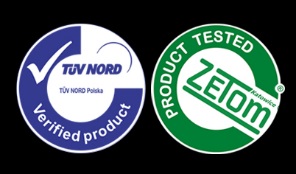 